            РЕПУБЛИКА СРБИЈАМИНИСТАРСТВО ФИНАНСИЈА             ПОРЕСКА УПРАВА Сектор за материјалне ресурсеРегионално одељење за материјалне                 ресурсе Београд  Број: 300-404-01-00092/2019-K0129         Дана: 31.05.2019. године                  Београд           На основу члана члана 116. Закона о јавним набавкама («Службени гласник РС», бр. 124/12, 14/15 и 68/15), Министарство финансија, Пореска управа, Сектор за материјалне ресурсе, Регионално одељење за материјалнe  ресурсе Београд објављује:ОБАВЕШТЕЊЕ О ЗАКЉУЧЕНОМ УГОВОРУНазив, адреса и интернет страница наручиоца: Министарство финансија, Пореска управа, Сектор за материјалне ресурсе, Регионално одељење за материјалне ресурсе Београд, Београд, 27. марта 28-32, www.purs.gov.rs.Врста наручиоца: Орган државне управе.Опис предмета набавке, назив и ознака из општег речника набавке: Услуге – Услуга издавања квалификованог електронског сертификата (сертификовани електронски потпис) за потребе Пореске управе. Назив и ознака из општег речника набавке: 79132100-9 - Услуге оверавања електронског потписа.Уговорена вредност: 209.000,00 динара, без ПДВ.Критеријум за доделу уговора: Најнижа понуђена ценаБрој примљених понуда: 1.Највиша и најнижа понуђена цена и највиша и најнижа понуђена цена код прихватљивих понуда: 1900, 00 динара. Датум доношења одлуке о додели уговора: 25.04.2019. године.Датум закључења уговора: 29.05.2019. године.Основни подаци о добављачу:  „E-smart systems“ д.о.о. Београд, Kнеза Вишеслава 70а, матични број: 17247565, ПИБ: 101833141.Период важења уговора: 12 месеци.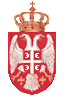 